Sprachförderung 
gem. der Vereinbarung nach Art. 15a B-VG über die Elementarpädagogik 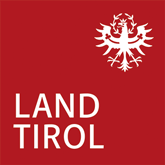 Arbeitsdokumentation / AbrechnungsformularEinsatz der Multiplikatorin im KBJ: (unterjährige Personenänderungen sind anzugeben)
BESK (DaZ) Kompakt – Schulungen: * Teilnahmebestätigungen sind jeweils anzuschließenHochschullehrgang „Frühe sprachliche Förderung“* Abschlusszertifikate sind jeweils anzuschließenSupervision: Eine Supervision hat durch qualifiziertes Personal stattgefunden 	 ja*	 nein 
Stundenausmaß der Supervision:   Stunden
Bitte wählen Sie hier die passende Rubrik zum Themenbereich der Supervision aus (Mehrfachangaben sind möglich)
* Rechnung über Supervisionsleistung ist anzuschließen

Qualifikation für die frühe sprachliche Förderung:
	Die Verwendung des BESK (DaZ) Kompakt wird bestätigt

Anzahl der Kinder mit Sprachförderbedarf des vorangegangenen Kinderbetreuungsjahres gem. BESK 
(DaZ) Kompakt (RZ2):   KinderZUSÄTZLICHER PERSONALEINSATZ „SPRACHFÖRDERUNG“: * in dem der zusätzliche Personalaufwand tatsächlich gegeben war (Abgleich KIBET Öffnungs-/Schließzeiten); Schließzeiten im Sommer sind jedenfalls in Abzug zu bringen.Datum: 	27.05.2024				
								Unterschrift Fördernehmer /Erhalter 								…………………………………………
								      (vertretungsbefugten Organ)Anlagen: Teilnahmebestätigungen BESK (DaZ) KOMPAKT Schulungen (Kopie)Abschlusszertifikate Hochschullehrgang „Frühe sprachliche Förderung“ (Kopie)Rechnung Supervisionsleistung (Kopie)Jahreslohnkontoblätter des zusätzlich eingesetzten Personals im angeführten Zeitraum
Einbringung:Die vollständig befüllte und unterfertigte Arbeitsdokumentation/Abrechnungsformular samt allen notwendigen Anlagen können mittels Nachreichungslink (siehe Zusageschreiben) hochgeladen werden. Ansonsten kann das Abrechnungskonvolut auch an die Abteilung Elementarbildung und allgemeines Bildungswesen per E-Mail eingebracht werden: elementar.bildung@tirol.gv.at		FördernummerF.KinderbetreuungsjahrKindergarten/KinderkrippeFördernehmer / ErhalterName der Multiplikatorin Tätigkeitszeitraum 
(in Monaten)Name päd. FachkraftDatum 1. Schulung *Datum 2. Schulung *Datum 3. Schulung *Name päd. FachkraftDatum Abschlusszertifikat*Kommunikation und SpracheTeam- und OrganisationsentwicklungBerufliche HandlungssicherheitGestaltung kooperativer BeziehungenQualifikationAnzahl der Pädagogischen FachkräfteHSLG „Frühe sprachliche Förderung“10 Jahre Berufserfahrung in der SprachförderungHSLG „Frühe sprachliche Förderung“ wird ehestmöglich nachgeholtName, AusbildungWochenstunden „Sprachförderung“Einsatzzeitraum*